                                             Заседание МО естественного циклаАнализ качества знаний, умений и навыков за вторую четверть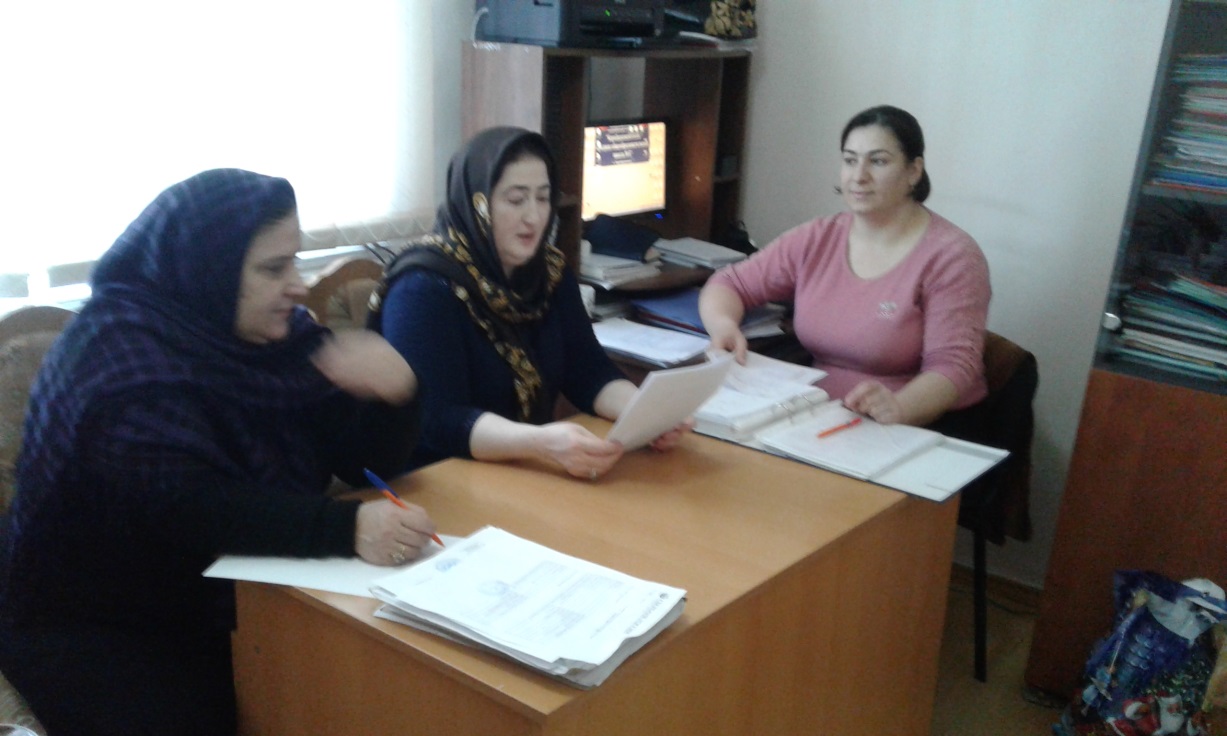 